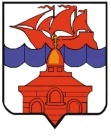 РОССИЙСКАЯ  ФЕДЕРАЦИЯКРАСНОЯРСКИЙ КРАЙТАЙМЫРСКИЙ ДОЛГАНО-НЕНЕЦКИЙ МУНИЦИПАЛЬНЫЙ РАЙОНГЛАВА СЕЛЬСКОГО ПОСЕЛЕНИЯ ХАТАНГАПОСТАНОВЛЕНИЕ25 декабря 2017 года                                                                                                     № 091- ПГО награждении ценным подарком Главы сельского поселения ХатангаЗа вклад, внесенный в воспитание подрастающего поколения, за многолетний добросовестный труд и в связи с организацией мероприятия посвященного Новому году, ПОСТАНОВЛЯЮ: наградить ценными подарками Главы сельского поселения Хатанга:- коллектив Таймырского муниципального дошкольного казенного образовательного учреждения «Хатангский детский сад комбинированного вида «Снежинка»»;- коллектив Таймырского муниципального дошкольного казенного образовательного учреждения «Хатангский детский сад «Лучик»;- коллектив дошкольной группы Таймырского муниципального казенного образовательного учреждения «Хатангская средняя школа № 1».       Глава сельского поселения Хатанга		          		                       А. В. Кулешов